DZIENNIK URZĘDOWY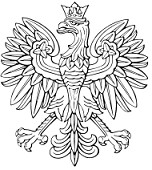 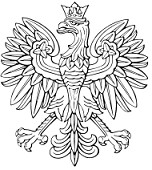  	WOJEWÓDZTWA DOLNOŚLĄSKIEGOWrocław, dnia 9 grudnia 2019 r. Poz. 7198UCHWAŁA NR XX/91/19 RADY MIEJSKIEJ CHOJNOWA z dnia 27 listopada 2019 r. zmieniająca uchwałę w sprawie określenia wysokości stawek podatku od środków transportowych Na podstawie art. 18 ust. 2 pkt 8 ustawy z dnia 8 marca 1990 r. o samorządzie gminnym (tj. Dz. U. z 2019 r., poz. 506 ze zm.) w związku z art. 10 ust. 1-3 ustawy z dnia 12 stycznia 1991 r. o podatkach i opłatach lokalnych) (tj. Dz. U. z 2019 r., poz. 1170 ze zm.), Rada Miejska Chojnowa uchwala, co następuje: § 1. Zmienia uchwałę nr XIX/88/19 Rady Miejskiej Chojnowa z dnia 29 października 2019 r. w sprawie określenia wysokości stawek podatku od środków transportowych (Dziennik Urzędowy Województwa Dolnośląskiego z dnia 5 listopada 2019 r., poz. 6238), w następujący sposób: - § 1 ust. 4 lit. a i b otrzymuje brzmienie:  „Od ciągników siodłowych lub balastowych przystosowanych do używania łącznie z naczepą lub przyczepą o dopuszczalnej masie całkowitej zespołu pojazdów równej lub wyższej niż 12 ton, w zależności od liczby osi: 1) dwie osie jezdne: nie mniej niż 12 ton do 36 ton włącznie - 2.502,96 zł, powyżej 36 ton - 3.238,26 zł, 2) trzy osie i więcej osi jezdnych: nie mniej niż 12 ton do 36 ton włącznie - 2.502,96 zł, powyżej 36 ton - 3.238,26 zł.”. § 2. Wykonanie uchwały powierza się Burmistrzowi Miasta Chojnowa. § 3. Uchwała podlega ogłoszeniu w Dzienniku Urzędowym Województwa Dolnośląskiego oraz na stronie internetowej Biuletynu Informacji Publicznej Miasta Chojnowa (www.bip.chojnow.net.pl). Dziennik Urzędowy Województwa Dolnośląskiego	– 2 –	Poz. 7198§ 4. Uchwała wchodzi w życie po upływie 14 dni od dnia ogłoszenia w Dzienniku Urzędowym Województwa Dolnośląskiego z mocą obowiązującą od dnia 1 stycznia 2020 r. Przewodniczący Rady Miejskiej Chojnowa: J. Skowroński 